ESTAGIÁRIO DE TERAPIA OCUPACIONALNOMEMatrícula    Universidade Federal da Paraíba 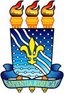 - TIPO SANGUÍNEO:- FATOR RH:- SEGURADORA DE SAÚDE MAPFRE – CNPJ nº 54.484.753/0001-49 (tel.0800 775 7687) APOLICE nº8202143500003601- COORDENAÇÃO DE TERAPIA OCUPACIONAL - 3216-7996